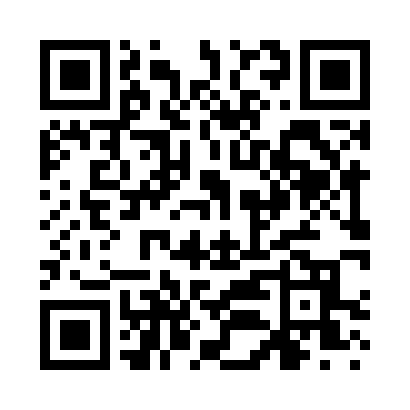 Prayer times for C V Junction, Pennsylvania, USAMon 1 Jul 2024 - Wed 31 Jul 2024High Latitude Method: Angle Based RulePrayer Calculation Method: Islamic Society of North AmericaAsar Calculation Method: ShafiPrayer times provided by https://www.salahtimes.comDateDayFajrSunriseDhuhrAsrMaghribIsha1Mon3:545:371:135:158:4810:312Tue3:555:381:135:158:4810:303Wed3:565:381:135:158:4710:304Thu3:575:391:135:158:4710:295Fri3:575:391:135:158:4710:296Sat3:585:401:135:158:4610:287Sun3:595:411:145:168:4610:278Mon4:005:411:145:168:4610:279Tue4:015:421:145:168:4510:2610Wed4:025:431:145:168:4510:2511Thu4:035:441:145:168:4410:2412Fri4:055:441:145:168:4410:2313Sat4:065:451:145:158:4310:2214Sun4:075:461:145:158:4310:2115Mon4:085:471:155:158:4210:2016Tue4:095:481:155:158:4110:1917Wed4:115:481:155:158:4110:1818Thu4:125:491:155:158:4010:1719Fri4:135:501:155:158:3910:1620Sat4:145:511:155:158:3810:1521Sun4:165:521:155:148:3710:1322Mon4:175:531:155:148:3710:1223Tue4:185:541:155:148:3610:1124Wed4:205:551:155:148:3510:1025Thu4:215:561:155:148:3410:0826Fri4:235:571:155:138:3310:0727Sat4:245:581:155:138:3210:0528Sun4:255:591:155:138:3110:0429Mon4:276:001:155:128:3010:0230Tue4:286:011:155:128:2910:0131Wed4:306:021:155:128:289:59